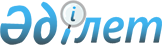 Сот шешімімен Ақтоғай ауданының коммуналдық меншігіне түскен болып танылған иесіз қалдықтарды басқару қағидаларын бекіту туралы
					
			Күшін жойған
			
			
		
					Павлодар облысы Ақтоғай аудандық мәслихатының 2018 жылғы 12 қаңтардағы № 152/27 шешімі. Павлодар облысының Әділет департаментінде 2018 жылғы 22 қаңтарда № 5826 болып тіркелді. Күші жойылды - Павлодар облысы Ақтоғай аудандық мәслихатының 2021 жылғы 29 қыркүйектегі № 45/10 (алғашқы ресми жарияланған күнінен кейін күнтізбелік он күн өткен соң қолданысқа енгізіледі) шешімімен
      Ескерту. Күші жойылды - Павлодар облысы Шарбақты аудандық мәслихатының 29.09.2021 № 45/10 (алғашқы ресми жарияланған күнінен кейін күнтізбелік он күн өткен соң қолданысқа енгізіледі) шешімімен.
      Қазақстан Республикасының 2007 жылғы 9 қаңтардағы Экологиялық кодексінің 19-1-бабы 3) тармақшасына, Қазақстан Республикасының 2001 жылғы 23 қаңтардағы "Қазақстан Республикасындағы жергілікті мемлекеттік басқару және өзін-өзі басқару туралы" Заңының 6-бабына сәйкес, Ақтоғай аудандық мәслихаты ШЕШІМ ҚАБЫЛДАДЫ:
      1. Қоса беріліп отырған сот шешімімен Ақтоғай ауданының коммуналдық меншігіне түскен болып танылған иесіз қалдықтарды басқару қағидалары бекітілсін.
      2. Осы шешімнің орындалуын бақылау Ақтоғай аудандық мәслихаттың бюджеттік саясат және аумақтың экономикалық дамуы жөніндегі тұрақты комиссиясына жүктелсін.
      3. Осы шешім алғашқы ресми жарияланған күнінен кейін күнтізбелік он күн өткен соң қолданысқа енгізіледі. Сот шешімімен Ақтоғай ауданының коммуналдық меншігіне түскен
болып танылған иесіз қалдықтарды басқару қағидалары 1-тарау. Жалпы ережелер
      1. Осы Сот шешімімен Ақтоғай ауданының коммуналдық меншігіне түскен болып танылған иесіз қалдықтарды басқару қағидалары (бұдан әрі - Қағидалар) Қазақстан Республикасының 2007 жылғы 9 қаңтардағы Экологиялық кодексінің 20-1-бабы 5) тармақшасына сәйкес әзірленді және сот шешiмiмен коммуналдық меншiкке түскен болып танылған иесiз қалдықтарды (бұдан әрі - қалдықтар) басқару тәртiбiн айқындайды.
      2. Қалдықтарды коммуналдық меншікке беру сот шешімінің негізінде жүзеге асырылады.
      3. Қалдықтарды басқару - бұл қалдықтарды бағалау, есепке алу, одан әрі пайдалану, сату, кәдеге жарату және жою бойынша қызмет.
      4. Иесіз қалдықтарды басқару Ақтоғай ауданының әкімдігімен (бұдан әрі - жергілікті атқарушы орган) жүзеге асырылады.
      5. Қалдықтарды басқару мақсатында жергілікті атқарушы орган мүдделі мемлекеттік органдардың өкілдерінен комиссия құрады (бұдан әрі - Комиссия).
      Қалдықтарды басқару бойынша жұмыстарды ұйымдастыратын орган ретінде "Ақтоғай ауданының тұрғын үй-коммуналдық шаруашылығы, жолаушылар көлігі және автомобиль жолдары бөлімі" жергілікті бюджеттен қаржыландырылатын және коммуналдық мүлікті басқару саласында қызмет атқаруға уәкілеттілік берген мемлекеттік мекемесі болып белгіленеді. 2-тарау. Сот шешімімен коммуналдық меншікке
түскен болып танылған иесіз қалдықтарды басқару тәртібі
      6. Қалдықтарды есепке алу, сақтау, бағалау және одан әрi пайдалану Қазақстан Республикасы Үкіметінің 2002 жылғы 26 шілдедегі № 833 қаулысымен бекітілген жекелеген негiздер бойынша мемлекет меншiгiне айналдырылған (түскен) мүлiктi есепке алу, сақтау, бағалау және одан әрi пайдалану қағидаларына сәйкес атқарылады.
      7. Талап етілмеген қалдықтарды қауіпсіз кәдеге жарату және жою бойынша жұмыстарды ұйымдастыруды жергілікті атқарушы орган Коммиссияның ұсыныстарын ескере отырып Қазақстан Республикасының экологиялық заңнамасының талаптарына сәйкес жергілікті бюджет қаражаты есебінен жүзеге асырады.
      8. Қалдықтарды кәдеге жарату және жою бойынша көрсетілетін қызметтерді жеткізушіні таңдау Қазақстан Республикасының мемлекеттік сатып алу туралы заңнамасына сәйкес жүзеге асырылады.
      9. Қалдықтар сатылғаннан, кәдеге жаратылғаннан, жойылғаннан кейін қалдықтардың орналасқан аумақтарын қалпына келтіру Қазақстан Республикасының жер заңнамасының талаптарына сейкес жүргізіледі. 3-тарау. Қорытынды ережелер
      10. Қалдықтармен жұмыс iстеу барысында Қазақстан Республикасының экологиялық заңнамасында көзделген талаптар сақталады.
					© 2012. Қазақстан Республикасы Әділет министрлігінің «Қазақстан Республикасының Заңнама және құқықтық ақпарат институты» ШЖҚ РМК
				
      Сессия төрағасы

Т. Ж. Таскенов

      Мәслихат хатшысы

Ж. Ш. Ташенев
Ақтоғай аудандық
мәслихатының 2018 жылғы 12
қаңтардағы № 152/27 шешімімен
бекітілді